Публичный отчет муниципального общеобразовательного учреждения - Лицей г. Маркса за 2016 - 2017 учебный годПубличный отчет Лицея является средством обеспечения информационной открытости и прозрачности нашего образовательного учреждения и призван информировать родителей (законных представителей обучающихся), самих учащихся, учредителя и общественность г. Маркса об основных результатах и проблемах функционирования и развития Лицея, его образовательной деятельности. Цель отчета:1. Дать объективную оценку фактическому состоянию учебно-воспитательного процесса и его практических результатов. 2. Выявить факторы положительно и отрицательно влияющие на конечные результаты учебно-воспитательного процесса. 3. Определить цели и задачи дальнейшего развития лицея-интерната. Источники анализа: -школьная документация, школьные журналы посещаемости, - диагностические, административные работы обуч-ся, - результаты государственной итоговой аттестации, - анализ посещенных уроков, статотчетность, анкеты обуч-ся и родителей.Доклад поможет родителям, планирующим направить ребенка на обучение в Лицей, ознакомиться с его укладом и традициями, условиями обучения, воспитания и труда, материально-технической базой и кадровым обеспечением, формами организации внеурочной деятельности, обеспечением безопасности образовательного учреждения, образовательными программами. Визитная карточкаМуниципального общеобразовательного учреждения - Лицей г. МарксаМуниципальное общеобразовательное учреждение – Лицей города Маркса Саратовской области был создан на базе лицейских классов в 1992 году в здании школы № 2 г. Маркс, открытой в 1937 году.  В 2009 году Лицей стал приемником средней школы № 5 г. Маркса. Сегодня он располагается в 4 зданиях:- основное здание (в нем обучаются дети с 3 по 11 класс);- начальная школа для 1-2 классов;- информационный центр с библиотекой;- спортивный зал.Главная цель функционирования - создание благоприятной, мотивированной на учебу образовательной среды через внедрение приемов и методов инновационного, развивающего, личностно-ориентированного обучения.Численный состав учащихся 2016 – 2017 уч.год:
1-4 классы - 5 классов 127 учащихся
5-9 классы - 6 классов 142 учащихся
10-11 классы - 2 класса 40 учащихся
Всего обучается 309 учеников, 13 класс-комплектов. Средняя наполняемость классов в Лицее – 24 человека (средняя наполняемость в начальной школе – 25 учащихся, в основной школе – 24 учащихся, в старшей школе – 20 учащихся). Режим работы Лицея предоставляет возможность обучающимся заниматься по интересам во внеурочное время предметами дополнительного образования.Учебно-воспитательный процесс в МОУ-Лицей г. Маркса строится на основе классно-урочной системы.  Лицей функционирует   по утверждённому расписанию  уроков, индивидуально-групповых консультаций, кружковых и дополнительных занятий учащихся.  Процесс обучения организован  в одну смену. Начало занятий в 8.30.  Комплектование первых классов школы проходит  не позднее 1 февраля по закрепленной территории, не позднее 1 июля все остальные  по 31 августа ежегодно. Комплектование десятых классов осуществляется в июне,  не позднее 1 июля на основании Положения об организации индивидуального отбора при приеме либо переводе в МОУ-Лицей для получения основного общего и среднего общего образования с  углубленным изучением отдельных предметов или  для профильного Учебный год начинается с 1 сентября. Продолжительность учебного года в 1-х классах - 33 учебных недели, во 2-х и 11-х классах - не менее 34 недель без учета государственной итоговой аттестации. Школа работает в триместровом режиме.Продолжительность каникул в течение учебного года - не менее 30 календарных дней, летом не менее 8 недель, для учащихся 1-х классов предусматриваются дополнительные каникулы продолжительностью 7 календарных дней.Годовой календарный учебный график разрабатывается Лицеем.Наиболее актуальными и практически-значимыми направлениями деятельности педагогического коллектива в 2016-2017 учебном году были: -  реализация ФГОС начального общего образования и основного общего образования;- реализация профильного обучения и предпрофильная подготовка обучающихся;- поиск оптимальных вариантов реализации педагогических проектов;     - дальнейшая разработка дидактического обеспечения учебных курсов;     - использование различных форм взаимодействия как между педагогом и обучающимися, так и между самими школьниками;     - оптимизацию психологических и физических нагрузок обучающихся за счет ликвидации избыточности в содержании курсов основной школы и внедрения перспективных педагогических технологий;     - создание специальной среды в начальной школе, позволяющей моделировать ситуации выбора на основе интересов младших школьников;    - расширение связей школы с ВУЗами,  лицеями, техникумами.-  реализацию обновленной системы воспитания и педагогической поддержки с целью наиболее успешной социализации обучающихся;- расширение сети дополнительного образования детей в школе, позволяющее увеличить возможности по развитию у школьников опыта творческой деятельности на основе добровольного выбора;- дальнейшее развитие системы детского самоуправления;- укрепление материально-технической базы школы;- создание телекоммуникационного доступа к информационным образовательным ресурсам;- формирование целостного культурно-образовательного пространства на базе школы;Система безопасности Лицея. В МОУ-Лицей созданы условия для обеспечения охраны жизни и здоровья обучающихся и педагогов. Имеется в полном объёме документация, регулирующая деятельность по охране труда и обеспечению безопасности образовательного процесса: приказы, положения, акты, инструкции, журналы регистрации инструктажей и т.д. Имеются планы эвакуации,  в этом учебном году обновлен информационный стенд, утвержден паспорт антитеррористической защищенности, все необходимые документы по ГО и ЧС. В целях обеспечения безопасных условий пребывания детей  учреждение оборудовано противопожарной сигнализацией с автоматическим речевым оповещением, кнопкой тревожной сигнализации, выведенной на пульт отдела вневедомственной охраны УВД г. Маркса.  Пропускной режим осуществляет  вахтёр школы. По всему периметру школьной территории имеется металлический забор, въезд на территорию школы закрыт. Ведётся каждодневная работа по обеспечению безопасности в школе.  Для эвакуации используются  эвакуационные  выхода, расположенные  в разных частях здания. План эвакуации имеется на каждом этаже. 
  Приказом директора школы создана комиссия из числа руководящих работников и учителей, обеспечивающих безопасный учебный процесс. 
 Во время общешкольных мероприятий организуется усиление охраны школы силами сотрудников полиции. 
   Проводится проверка здания школы и школьной территории на предмет наличия взрывчатых веществ сотрудниками МВД перед началом учебного года, перед праздничными днями. В наличии инструкции по правилам поведения и безопасности жизнедеятельности  обучающихся во время занятий и во внеурочное время. 
Проводятся инструктажи с работниками и обучающимися на все виды деятельности.  Два раза в год по плану мероприятий по противопожарной безопасности  проводятся тренировочные эвакуации из здания школы. В настоящее время школа имеет статус общеобразовательной,  реализует  начальное общее, основное и среднее  общее образование в очной, очно-заочной формах обучения. Направление работы школы  согласуется с нормативной документальной базой российской образовательной системы. Аналитика показана в мониторинговой карте школы, которая включает фактические данные и выводы по нескольким направлениям, различающимся участниками анализа, а именно: внутренняя образовательная среда:  1) учащиеся,  2) учебно-воспитательный процесс,  3) педагоги 4) родители  5) социальный паспорт школы внешняя образовательная среда1)социальные партнерыАнализ учебной работы за 2016-2017 учебный годТаблица движения обучающихся в течение 2015-2016 учебного годаАнализ уровня учебных достижений свидетельствует о том, что, образовательные программы в полном объеме усвоили  100 % учащихся.Процент качества знаний учащихся  составил:Цифровые показатели свидетельствуют, что по сравнению с предыдущим учебным годом показатели качества знаний увеличились на 0,8 %. Резко снизился процент качества знаний в начальной школе и повысилось качество в среднем звене. Начальное общее образованиеКлассы начальной школы показали качество знаний 60%. При этом, самые высокие показатели качества отмечаются у 2б класса – 65,4%	и 8 отличников (учитель высшей категории Газизова А.Т.). Невысокие показатели качества знаний отмечаются у 3 класса – 48% и 1 отличник (учитель Шарипова Г.Д.).Данные показывают, что положительная динамика роста качества знаний отмечается в 4 классе (+10%), и в 3 классе отмечается снижение качества знаний (21%).Рекомендации: Обратить внимание классного руководителя 3 класса Шарипову Г.Д. на проблему повышения качества обученности, искать эффективные пути взаимодействия школы, учащихся и родителей в ее решении. целом, количество отличников по сравнению с предыдущим учебным годом увеличилось на 9 человек.1-х классах обучение безотметочное, но можно говорить об усвоении программы первого года обучения: все читают, выучили азбуку, пишут, считают. Следует отметить работу педагогов начальных классов: сплоченность, взаимовыручка и профессионализм помогают решать учителям многие проблемы совместно, своевременно решать поставленные перед ними задачи и грамотно руководить процессом обучения. Особо стоит подчеркнуть активное участие МО учителей начальной школы в районных и городских семинарах, а обучающихся начальной школы в конкурсах и конференциях. Итогом успешной совместной работы учителей и обучающихся стали призовые места в различных конкурсах.апреле-мае  2017 года обучающиеся 4-х классов принимали участие в проведении Всероссийских проверочных работ по математике, русскому языку и окружающему миру. На выполнение работы отводилось 4 дня: 2 дня – на русский язык, по 1 дню – на математику и окружающий мир. Проверочные работы проводились в формате тестирования. Процедура проведения Всероссийской проверочной работы схожа с процедурой проведения пробного ЕГЭ: регистрация ОО на сайте (www.eduvpr.ru), получение логина и пароля для входа в личный кабинет, скачивание комплектов для проведения ВПР в день проведения работы, распечатывание работ, ведение бумажного протокола, выдача каждому участнику индивидуального кода, проверка работ и отправка результатов этой проверки. Данные проверки работ отправлялись по кодам участников (без фамилий и имен), что гарантировало объективность и непредвзятость оценивания.Итоги Всероссийских проверочных работРусский языкМатематикаОкружающий мирУспеваемость 100% по предмету окружающий мир 100%, по математике – 90% (2 обучающихся получили отметку «2») и по русскому языку она составила – 95 % (1 обучающийся получил отметку «2»).Если рассматривать общие результаты по школе (за год) и сравнить их с результатами ВПР, то получается, что результаты ВПР ниже, чем результаты за год.Все статистические данные по написанным работам показывают, что Всероссийские проверочные работы по русскому языку, математике и окружающему миру написаны обучающимися лицея на среднем уровне. Анализработы школьного методического объединения учителей начальных классов за 2016 -2017 учебный год            Тема работы школьного методического объединения учителей начальных классов МОУ -Лицей в 2016 -17 учебном году «Повышение методической и профессиональной компетенции каждого учителя— главное условие эффективной деятельности в достижении высокого качества образования».Деятельность ШМО учителей начальных классов  строилась в соответствии с планом методической работы МОУ - Лицей г. Маркса и была направлена на решение проблемы «Создание  единой методической среды как фактора повышения  качества учебно-воспитательного процесса и роста профессиональной компетенции учителей начальных классов»        В качестве основных задач методической работы были: обеспечение повышения качества образования через применение:- инновационных форм работы с учащимися, применение новых технологий в обучении;-перенос акцента на личностно-ориентированный подход в обучении;-формирование готовности педагогов работать в условиях ФГОС НОО;-создание информационно-методической среды путем внедрения и использования современных компьютерных технологий.В начальной школе МОУ–Лицей работают опытные, высококвалифицированные специалисты. 80% учителей имеют высшее образование, 2 учителя имеют высшую квалификационную категорию (40%),    40% учителей имеют стаж работы более 25 лет, 40 % учителей- 14 лет.  Приведенные цифры свидетельствуют о наличии определенного опыта работы и достаточно высоком профессиональном уровне учителей начальных классов. Однако учителям приходится переосмысливать и переоценивать задачи профессиональной деятельности в современных условиях при переходе на новые образовательные стандарты. Данная проблема в течение 2016-2017 учебного года решалась через организацию целенаправленной, систематической работы по повышению профессионального уровня педагогов.Основными формами работы по повышению педагогического мастерства стали:-участие  в работе ШМО, районных семинарах, публикации  на сайтах Интернета;-взаимопосещение уроков;-работа над индивидуальной методической темой;-изучение опыта работы лучших учителей города, района, области, России;-обучение на курсах повышения квалификации.	Методическому объединению следует активизировать работу по созданию условий для повышения результативности работы учителей, их активного участия в деятельности районного МО, конкурсах профессионального мастерства.Начальная школа призвана заложить основы функциональной грамотности обучающихся, вооружить их основными умениями и навыками учебного труда, создать образовательную базу для последующего освоения учебных программ основной школы.Комплексно решить задачи, стоящие перед начальной школой, помогает использование в полном объеме  школьного компонентов учебного плана. Учебный план 1 уровня Лицея на 2016-2017 учебный год был составлен на основании программы начального образования. На начальном уровня изучался  школьный компонент — «Занимательная математика» (2, 3, 4 классы), «Занимательная грамматика» ( 2-е, 3, 4- классы), « Учимся любить книгу»(2-е, 3,4 классы) При составлении учебного плана учитывался принцип преемственности между классами и ступенями обучения. Уровень недельной нагрузки на ученика не превышал предельно допустимой: 1класс - 21ч., 2 - 4 классы – 26 ч.  при шестидневной рабочей недели. Учебный план выполнен, учебные программы пройдены.  Все учащиеся успешно прошли курс обучения за соответствующий класс и переведены в  следующий.В 2016-2017 учебном году все учителя начальных классов работали по УМК «Начальная школа 21 века» под редакцией  Н.Ф. Виноградовой . Учителя считают, что при всех достоинствах в УМК есть ряд недостатков: перегружен материалом учебник русского языка, в учебнике по математике- много теории, мало задач, недостаточно тренировочных заданий по отдельным темам. Основной проблемой, связанной с использованием действующего УМК, остается проблема практической реализации заложенных в них концептуальных идей и новых подходов  к организации учебного процесса в начальной школе,  требующих перестройки сознания учителя. Отсюда вытекает задача методического объединения:  способствовать поиску оптимальных методов практической реализации основных идей УМК с учетом ФГОС второго поколения.С целью совершенствования технологии организации и проведения современного урока в начальной школе, изучения опыта работы коллег, обмена опытом по вопросам преподавания отдельных предметов в начальной школе было организовано взаимопосещение  уроков. В течение года учителя посетили 28 уроков. Открытые уроки показали учителя: Зотова Н.М (урок  математики 2-а- класс), Спиридонова Т.В.(обучение грамоте 1 класс), Газизова А.Т..(математика 2-б- класс, Шарипова Г.Д.(русский язык 3класс), Дубс Ю.М.( английский язык 2-б- класс), Давыдова Ж.Н. (  русский язык 4класс).На  уроках присутствовали зам. директора по УВР Шепелева Н.В., директор Лицея Акимов С.А., учителя -предметники-Савочкина Т.М., Сурина Л.Н., Кузнецова К.И. с целью преемственности между начальным и средним звеном обучения.   Основное внимание при самоанализе и анализе уроков уделялось выполнению требований к организации и проведению  урока  в свете требований ФГОС НОО. Следует отметить, что учителя осознают необходимость изменения организации образовательного процесса, понимают сущность концепции реализуемой образовательной модели. Ответы младших школьников на уроках свидетельствуют о понимании ими содержания изучаемых понятий, об умении применять изученные знания в новых условиях при выполнении других заданий. Спиридонова Т.В., Газизова А.Т., Зотова Н.М., работают по  новым ФГОС НОО и на своих открытых уроках  они показала особенности работы с детьми в свете требований новых стандартов.     Одной из оптимальных форм повышения профессионального мастерства учителей начальных классов является участие в заседаниях методического объединения. За 2016-2017 учебный год было запланировано и проведено 5 заседаний ШМО. На них рассматривались теоретические вопросы, связанные с изучением трудных разделов программы и организацией образовательного процесса в начальной школе:-Совершенствование качества организации и модернизации адаптационного периода первоклассников (Спиридонова Т.В., воспитатели МДОУ, методисты)Проектирование современного урока в рамках требований ФГОС НОО. (Газизова А.Т)-Выполнение единых требований к учащимся на  уроке и во внеурочное время» (Зотова Н.М.)- Влияние новых педагогических технологий на повышение учебной и творческой мотивации»(Газизова А.Т.)- Создание условий для развития  и поддержки мотивации учебной деятельности» ( Зотова Н.М.)-Активизация познавательных интересов на уроках в свете требований ФГОС НОО (Шарипова Г,Д)- Роль внеучебной деятельности в развитии творческого мышления младших школьников»Основное внимание на заседаниях методического объединения уделялось  обмену  опытом учителей-Использование системно- деятельного подхода к обучению младших школьников ( Шарипова Г.Д.)- Работа со слабоуспевающими учащимися ( Все учителя).При выборе тем, рассматриваемых на заседаниях МО учитывались профессиональные запросы работников, актуальность рассматриваемых вопросов, их значение для совершенствования качества педагогической деятельности. Анализ тематики и содержания выступлений свидетельствует о том, что на первое место выступают задачи, связанные с развитием личности ребенка, его творческих и индивидуальных способностей.Одной из действенных форм повышения профессионального уровня педагогов является их участие в деятельности районного методического объединения учителей начальных классов. В течение прошедшего учебного года учителя начальных классов МОУ - Лицей приняли участие в работе  заседаний районного МО (Газизова А.Т., Зотова Н, М., Спиридонова Т. В., Шарипова Г.Д., Давыдова Ж.Н.).В 2016-17 учебном году каждый учитель работал над  интересующей его методической темой.Газизова А.Т. работала над темой «Словарная работа на уроках русского языка». Результатом деятельности стало выступление на МОЗотова Н.М. работала над темой «Развитие личности младших школьников». На заседаниях ШМО она знакомила коллег с современными гуманистическими концепциями, методиками воспитания и развития младших школьников.Спиридонова Т. В. Работала над темой «Активизация  познавательной деятельности младших школьников»». У нее собрано большое количество тренировочных упражнений,  заданий ,которые она использует в своей работе для повышения активности обучающихся.Шарипова Г. Д. Работала над темой « Контрольно-оценочные действия на уроках в рамках реализации ФГОС НОО».Давыдова Ж.Н. своей темой самообразования взяла «Использование электронных презентаций на уроках в начальных классах». Тема актуальна для сегодняшнего времени  компьютерных технологий. На открытом уроке видно использование их учителем.Работа учителей над самообразованием носит практический характер и направлена на совершенствование профессионального мастерства педагогов. Результатом деятельности становится повышение качества образования, развитие личности младшего школьника. Среди проблем, связанных с работой над самообразованием следует выделить  следующие :-неумение учителей  рационально спланировать работу над самообразованием;-недостаточная работа ШМО по  обобщению лучшего опыта.На каждом заседании ШМО необходимо заслушивать сообщения учителей о ходе и результатах работы над выбранной темой.Особенностями учебного плана в начальных классах в 2016-17 учебном году являются:-изучение английского языка  со 2 класса;-работа по ФГОС НОО   всей начальной школы;-изучение курса «Занимательная математика» (2-е,3,4 классы), «Занимательная грамматика»  (2-,3, 4), « Учимся любить книгу» (2-е,3,4.классы).-Организация внеучебной деятельности в 1. 2 , 3  и 4 классахБыла составлена образовательная программа и программы внеучебной  деятельности.  Итоговое мониторинговое исследование показало, что учащиеся 1 класса успешно усвоили программу первого класса и с удовольствием посещали внеучебные  занятия. Ученица 1 класса Рзаева Захра  и ученик 2-а- класса Петраков Влад не  усвоили программу.  Они были обследованы ПМПК (повторно). По заключению комиссии им рекомендовано дальнейшее обучение по особым, облегченным программам.  В  качестве   трудностей следует  отметить   недостаточную материальную базу. Инновационная деятельность ШМО была направлена на освоение и внедрение современных технологий обучения. Однако учителями мало использовались в практике технологии проектного,    исследовательских   методов  способствующих  формированию самооценки, ответственности.Учителями начальных классов ведется целенаправленная работа по формированию у обучающихся специальных и общеучебных знаний, умений и навыков. Итоговые показатели успеваемости обучающихся 1-4 классов свидетельствуют об уровне образовательной подготовки. Однако недостаточный уровень сформированности основных компонентов учебной деятельности не позволяет отдельной группе детей усваивать учебный материал на высоком уровне. При планировании работы  методического объединения начальных классов на будущий год в качестве приоритетного направления практической деятельности следует выделить работу по формированию основных компонентов учебной деятельности, развитию навыков самоконтроля обучающихся.   По результатам наблюдений и анализа деятельности учителей можно сделать вывод, что они в основном правильно и обоснованно отбирают приемы и методы, средства обучения в соответствии с содержанием учебного материала и поставленными целями уроков. Разнообразие приемов, методов, применяемых учителями, позволяют активизировать познавательные способности обучающихся, максимально реализовывать учебные возможности каждого класса.В 2016- 17 учебном году учителя проводили работу по выявлению способных и одаренных детей и созданию системы занятий с ними. Основными направлениями работы стали:-раннее выявление способных и одаренных детей и создание условий реализации их творческого потенциала;-повышение мотивации учащихся к углубленному изучению предметов начальной школы;-развитие логического мышления, умения интегрировать знания;-активизация внеклассной деятельности  учащихся по интересам.Одним из способов выявления и поддержки таких детей является участие их в олимпиадах. В учебном году были проведены олимпиады для обучающихся 4-х классов. Победители школьного тура приняли участие в районном туре предметных олимпиад . Чистов Дмитрий-математика;Гусядина Валентина-русский язык;Слепов Андрей -окружающий мир;Бойко Елизавета-литературное чтениеДля обучающихся 1, 2 классов (Газизова А.Т., Зотова Н.М.) проведена олимпиада по  математике и русскому языку в рамках недели начальных классов.  Олимпиада по русскому языку (ответственная -Газизова А.Т.)1 место —Каншалиева Рената (2-б)2 место-Букина Ульяна (2-а-), Маркова Арина (2-б-)3 место-Куклин Иван(2 -а-), Бахтарова Надежда(1кл), Замиралов Костя(2-б-)Жюри.: Савочкина Т.М., Давыдова Ж.Н., Шарипова Г.Д.Олимпиада по математике (ответственная Зотова Н.М.)1 место Михайлова Ксения (2-а-), Голодов Матвей (1кл)2место-Резанова Ксения(2-а-), Корнилова Анна (1кл)3 место — Шишенин Анатолий (1 кл), Дергачев Александр(2-а-), Малютин Ярослав (2-б-)Жюри: Базарова Н.Д., Шарипова Г.Д., Давыдова Ж.Н. Конкурс «Королева письма» (ответственная-Спиридонова Т.В.)Победителем стала Маркова Арина (2-б-)                                 Система работы со способными и одаренными детьми находится в стадии становления. В будущем учебном году следует продолжить эту работу.ШМО учителей начальных классов в 2016- 17учебном году провело декаду  начальных классов. Был составлен план  и проводили мероприятия по этому плану. На заседании МО рассмотрены итоги недели, отмечены недостатки. ШМО учителей начальных классов провело День открытых дверей по теме «Реализация ФГОС НОО». Учителя   Газизова А, Т., Зотова Н.М., Спиридонова Т.В. дали  открытые уроки.  Спиридонова Т.В. подготовила и провела  праздник «Мы школьниками стали»,День открытых дверей посетили Директор Лицея, зам. директора по УВР Шепелева Н.В., зам. директора по ВР Фешина Е.Н., родители обучающихся,  методисты, воспитатели детсадов № 2 и № 9, учителя. Они положительно оценили посещенные мероприятия.Методическое объединение учителей начальных классов принимало активное участие во всех внеклассных мероприятиях МОУ – Лицей: День знаний, День матери, «Мы школьниками стали», «Прощай, Букварь»,  «Прощай, начальная школа!», « Последний звонок», Ярмарка добра, концерт ко Дню Защитников Отечества, концерт к 8 Марта, акциях  «Бумажный бум», конкурсах рисунков, поделок. Каждый учитель начальных классов показал открытое внеклассное мероприятие .На основе анализа работы школьного методического объединения учителей начальных классов в 2016-2017 учебном году вытекают следующие задачина 2017 — 2018 учебный год:-углубленное изучение и использование инновационных образовательных технологий;-качественное освоение  системы УМК «Начальная школа 21 века» и работа по ФГОС НОО-совершенствование технологии подготовки и проведения личностно - ориентированного урока в начальной школе-совершенствование системы раннего выявления и поддержки способных и одаренных детей как на уроках через индивидуализацию и дифференциацию обучения, так и во внеурочное время через организацию предметных кружков и индивидуальную работ-совершенствование организации внеучебной деятельности  в свете ФГОС НОО.- работа над повышением качества знаний учащихся начальных классов.Основное общее образованиеКачество знаний поЛицею  56,4 %;Успеваемость по Лицею 88,2%основной общей школе качество знаний – 53,2% (показатель не изменился в сравнении с предыдущим учебным годом.) В целом, все показатели сохранены на том же уровне. Наиболее высокие показатели качества знаний у 5 класса – 75%. Низкие показатели качества знаний у 9 класса – 35%. В 6б классе Филлипову Максиму медико-педагогической комиссией рекомендовано обучение по адаптированной программе.Следует обратить внимание на 5 класс. В этом классе отмечается наибольшее количество отличников – 4 человека. В классе отмечается здоровая дружелюбная атмосфера, сохраняется заинтересованность учеников в учении: необходимо сохранить данный потенциал класса.К государственной итоговой аттестации в форме ОГЭ  по итогам 2016-2017 учебного года были допущены 26  учащихся 9 классов.   Обязательными предметами являлись русский язык и математика. Согласно выбора учащихся  сдавали следующие предметы: биология, информатика, география, обществознание, химия, физика.Анализ результатов государственной итоговой аттестации учащихся9-х  классов в 2017 году.По итогам года все 26 учащийся 9х классов  были допущены к экзаменам. Все учащиеся получили аттестат об основном общем образовании.   Сравнивая итоги Государственной итоговой аттестации с итогами предыдущих, следует отметить повышение как качества знаний, так и соответствия экзаменационных оценок годовым. Качество знаний по результатам экзаменов по всем предметам, в среднем, составило более 64% . (см Таблицы). Четверо учащихся получили по экзаменам в основной период неудовлетворительные отметки: 2 по математике, 1 по обществознанию. Но все пересдали в дополнительный период на удовлетворительные оценки. По результатам основных сроков сдачи ГИА результаты приведены в таблице:      Проанализировав результаты  экзамена, можно сделать вывод, что учителя   провели  большую    работу по подготовке учащихся  к итоговой аттестации, все обучающиеся 9 класса прошли государственную итоговую аттестацию в основные сроки.      Хороший  результат получили ученики 9  класса  на экзамене по химии (учитель Чесноков А.Н.), биологии (учитель Пушкин А.Н.) и информатике (учитель Базарова Н.Д.).Все ученики справились с заданиями по русскому языку,  неудовлетворительных результатов нет.        Экзамен по биологии и химии в  форме  ОГЭ сдавала 1 ученица, учителя Чесноков А.Н. и Пушкин А.Н. Она  справилась с экзаменационными заданиями на 4 и 5. Экзамен по информатике сдавали 3 человека, учитель Базарова Н.Д. Все ученики справились с экзаменационными заданиями по предмету. Подтвердили свою годовую отметку- 90% сдававших информатику, качество знаний  составило 100%. По результатам экзамена в этом учебном году пятерок нет, 3 учеников сдали экзамен на отметку «4».         Наибольшее количество учеников школы сдавали экзамен по обществознанию -22 и географии -22 человека. Экзамен по географии, учитель Иванова Е.В., сдали 22 учащийся, из них  70% подтвердили годовую отметку  по предмету и 50 % качество знаний. Все учащиеся справились с заданиями базового уровня. Три ученика получили на экзамене отметку «5».          Средний  результат показали ученики  на экзамене по обществознанию, учитель Иванова О.В. сдавали 22 человека, из них 70% подтвердили годовую отметку по предмету. Качество знаний составило 27,2 %.         На экзамене по  физике,  учитель Васильева Н.Е., ученики показали средний  результат , из 3 сдававших, сдали на «3» 100%.        В 2017-2018 учебном году педагогическому коллективу Лицея  необходимо провести работу по повышению качества подготовки выпускников 9 классов к ОГЭ. Особое внимание обратить на преподавание предмета математика.        Анализ результатов ОГЭ по математике позволяет дать  рекомендации по совершенствованию преподавания математики в основной школе.Внедрить в практику работы школы личностно-ориентированные методы обучения, которые позволят усилить внимание к формированию базовых умений у слабых обучающихся или у тех, кто не ориентирован на более глубокое изучение математики, а также обеспечить продвижение школьников, имеющих возможность и желание усваивать математику на более высоком уровне.Усилить практическую составляющую содержания обучения математике в основной школе, что соответствует специальному требованию Федерального стандарта к математической подготовке – «использовать приобретенные знания и умения в практической деятельности и повседневной жизни».3. При подготовке к выполнению заданий 2 части работы следует:–обращать внимание учащихся на точность и полноту приводимых обоснований, в частности на то, что проверяется и оценивается решение, предъявленное учеником в бланке ответов, а не в черновике;–формировать умение математически грамотно и ясно записывать решение, приводя при этом необходимые пояснения и обоснования.4.Работу по совершенствованию вычислительных навыков необходимо проводить на протяжении всего обучения в основной школе.5. При подготовке к итоговой аттестации усилить работу по достижению осознанности знаний учащимися, на умение применять полученные знания в практической деятельности, анализировать, сопоставлять, делать выводы. 6. При подготовке учащихся к аттестации в следующем учебном году  необходимо:-использовать для подготовки учащихся открытого сегмента федерального банка тестовых заданий;-расширить возможности использования Интернета;-учесть изменения, которые будут внесены в содержание КИМ ов.Результаты ГИА–9  2017 года  позволили спланировать работу коллектива Лицея в следующем учебном году:1.Способствовать преемственности между основной и старшей школой: работать над построением индивидуальной образовательной траектории учащихся; организовывать индивидуальную работу с учащимися.2.Использовать результаты для оценки эффективности работы учителя, школы.    Выпускники достаточно успешно справляются с тестовыми заданиями экзаменов. Однако необходимо осуществлять специальную подготовку учащихся к экзамену (формировать умения работы с различными типами тестовых заданий,  заполнять бланки ответов, планировать время работы над различными частями экзамена, учитывать особенности экзаменационной работы и системы оценивания).    Приоритетными направлениями работы школы при подготовке к  ОГЭ считать:-обеспечение компетентной методической работы по предметам в целях повышения качества образования;-проведение мониторинговых исследований учащихся 5–8 классов в формате ОГЭ с целью подготовки к государственной итоговой аттестации за курс основной школы;-организация и проведение репетиционных (диагностических) тестирований по КИМам;-проведение целенаправленной работы с выпускниками и их родителями по процедуре проведения ГИА.      На уроках вести целенаправленную работу по подготовке к экзаменам, проводить тематическое закрепление учебного материала, применять современные формы и методы  подготовки к ГИА.        Администрации школы усилить контроль , за качеством проводимых уроков в выпускных классах, активизировать посещение факультативных занятий и ИГЗ. Усилить разъяснительную работу с родителями.                  Классным руководителям 9-х классов в следующем году активизировать разъяснительную работу с родителями  и учащимися по выбору учащимися предметов для прохождения ГИА. Среднее общее образованиеКачество знаний по Лицею  56,4 %;Успеваемость по Лицею 88,2%      Сравнительная таблица процента учащихся, получивших золотые и серебряные медали:В 2017-2018 учебном году необходимо провести индивидуальную работу с обучающимися, претендующими на аттестат особого образца и медали, их  родителями. Учителям-предметникам взять под особый контроль  данную группу учащихся, проводить индивидуальную работу с каждым учеником. В целях повышения мотивации обучения, воспитания интереса к учебным предметам и организации работы с одаренными детьми, педагогический коллектив организует, проводит и принимает участие в различных мероприятиях,  олимпиадах, конференциях, интеллектуальных конкурсах.Анализ самоопределения обучающихся после окончания Лицея показал, что в основном все ученики успешно выдержав вступительные экзамены, продолжают обучение в ВУЗах.Результаты поступления выпускников приведены в таблице:Анализ результатов государственной итоговой аттестации учащихся 11-х  классов в 2017 году.Проанализировав результаты ЕГЭ 2017 года можно сделать вывод, что результативность в на достаточно высоком уровне.      В 2016-2017уч. году  учащиеся 11-х классов проходили итоговую  аттестацию  в форме ЕГЭ. Помимо двух обязательных экзаменов (русский язык и математика (база) учащиеся выбрали для сдачи следующие предметы: математика (профиль), химия, биология, обществознание, история, иностранный язык, информатика и ИКТ, физика. Все 15 учащихся прошли «порог» по всем предметам. Средний балл по Лицею по каждому предмету на порядок выше среднего балла по району. Хорошие результаты показали учащиеся  по физике и информатике. Однако следует отметить, что учащиеся показали слабый результат  по английскому языку.          Всем учащимся вручены аттестаты о среднем общем образовании,  3  учащихся получили аттестат с отличием и награждены золотой медалью, 3 учащийся награжден серебряной медалью.  И вместе с тем, можно обозначить следующие направления деятельности педагогического коллектива школы на 2017-2018 учебный год:усовершенствовать систему внутришкольного мониторинга уровня обученности учащихся выпускных классов, на основе единых оценочных эталонов, федеральных и региональных; использовать для подготовки учащихся открытые банки тестовых заданий.  Для этого учителям, необходимо, расширить возможности использования Интернета; совершенствовать методику преподавания с учетом требований итоговой аттестации;разработать систему стимулов, позволяющих эффективно влиять на подготовку к ЕГЭ в Лицей и обеспечивающих достижения поставленных целей;на заседаниях школьных методических объединений регулярно обсуждать результаты проводимых контрольных срезов и намечать пути по ликвидации возникающих у учащихся затруднений, обсудить результаты государственной итоговой аттестации выпускников 11-х классов; разработать план устранения недостатков и обеспечить его выполнение в течение года;администрации школы продолжить проведение  контроля знаний учащихся  11-х классов, с целью выявления сформированности ЗУН выпускников и оказание коррекции в знаниях учащихся, нуждающихся в педагогической поддержке; усилить влияние на социализацию личности школьника, его адаптацию к новым экономическим условиям, самоопределение в отношении будущей профессии;включить в план работы ШМО деятельность со способными  и слабоуспевающими детьми;продолжить работу по совершенствованию системы организации итоговой аттестации выпускников школы в форме ЕГЭ через повышение информационной компетенции участников образовательного процесса; учителям-предметникам в педагогической деятельности: стимулировать познавательную деятельность учащихся как средство саморазвития и самореализации личности; использовать индивидуализацию и дифференциацию обучения учащихся;  воспитывать положительное отношению к учебной деятельности; осуществлять взаимодействие между семьёй и школой с целью организации совместных действий для решения успешности обучения и социализации личности. Для успешной подготовки школьников к ЕГЭ учителям-предметникам необходимо обратить внимание на усвоение учащимися:содержания всех разделов школьного курса по предметам;умение анализировать информацию, представленную в невербальной форме (рисунки, схемы);выполнение программных практических работ;понимание основных понятий, умение применять их и приводить примеры;способность четко формулировать свои мысли;изучить вопросы, вызвавшие затруднение при сдаче экзаменов;при проведении контрольных работ в формате  ЕГЭ больше внимания уделять правилам заполнения бланков ответов, бланков регистрации с учетом требований итоговой аттестации совершенствовать методику преподавания;воспитывать в учениках позитивное отношение к учению, самообразованию;Анализметодической работы МОУ-Лицей г. Маркса Саратовской области за 2016-2017 учебный годЦель анализа: выявить степень эффективности методической работы в школе и её роль в повышении профессиональной компетенции педагогов.Современная система школьного образования характеризуется постоянным повышением его качества, требующая максимальной организации образовательного процесса в образовательном учреждении. При этом большое внимание уделяется роли профессиональной компетентности педагогов. Важнейшим средством повышения педагогического мастерства учителей является методическая работа.Методическая работа – это целостная, основанная на достижениях науки, педагогического опыта и на конкретном анализе учебно-воспитательного процесса система взаимосвязанных мер, действий и мероприятий, направленных на всестороннее повышение квалификации и профессионального мастерства каждого учителя. Объекты анализасодержание основных направлений деятельности;работа над методической темой школы;работа методического совета;работа методических объединений;обобщение опыта;формы работы с педагогическими кадрами;участие учителей в работе педсоветов, семинаров, смотров, конкурсов,  предметных декад, районных и областных мероприятиях;использование педагогами современных образовательных технологий;практическое использование учителями опыта своих коллег, педагогов района, области.Методическая работа  в 2016-2017 уч. году  была направлена на выполнение поставленных задач и их реализацию через образовательную программу школы и учебно-воспитательный процесс. В 2016-2017 учебном году школьное методические объединения  работали над единой темой "Методическая и профессиональная компетентность педагога как условие его эффективной деятельности в достижении высокого качества образования (от компетентности учителя к компетентности ученика)"В школе работает высококвалифицированный  педагогический коллектив, способный обеспечить высокий уровень обучения, создать условия для индивидуального развития учеников. Для учителей школы стали традиционными отработанные формы методической работы, которые позволяют решать проблемы и задачи, стоящие перед школой:– педсовет, методсовет;– творческий отчет;– доклады, выступления;- мастер - классы;– семинары;– самообразование, – анкетирование;– предметные  МО;– методические консультации;– административные  совещания.Поставленные задачи выполнены практически в полном объеме, чему способствовали: 
- спланированная деятельность администрации школы по созданию условий для участников образовательного процесса; 
- анализ выполнения принятых управленческих решений, обеспечивающих качество результативности обученности учащихся; 
- выявление причинно-следственных связей отдельных педагогических явлений и соответствующая коррекция деятельности. Методическая работа школы строилась на основе   плана. При планировании методической работы школы педагогический коллектив стремился отобрать те формы, которые реально способствовали реализации программы развития школы.Работа методического совета школыВ школе создан методический совет, план работы которого подчинен задачам методической работы и находится в соответствии с методической темой школы. В него вошли  заместитель директора по учебно-воспитательной работе Шепелева Н.В., руководители школьных методических объединений – Зотова Н.М., Шапкина М.А., Базарова Н.Д., Колесова О.В., Чесноков А.Н.В школе функционирует 5 методических объединения: гуманитарного цикла (рук. Шапкина М.А.), естественно – математического цикла (рук. Базарова Н.Д.), начальных классов (рук. Зотова Н.М.), классных руководителей (рук. Колесова О.В.), естественно-научного цикла (рук. Чесноков А.Н.).План работы МС подчинен общим методическим задачам школы в соответствии с методической темой "Методическая и профессиональная компетентность педагога как условие его эффективной деятельности в достижении высокого качества образования (от компетентности учителя к компетентности ученика)".   В течение года методическим советом было проведено 5 заседаний, на которых рассматривались следующие вопросы: анализ МР за 2015-2016 учебный год, обсуждение плана работы МС на 2016-2017 уч. год; проведение  текущей и промежуточной аттестации учащихся; корректировка календарно- тематических планов, проверка выполнения государственных программ; подготовка и проведение районных олимпиад; аттестация педагогов; работа с одаренными детьми; участие педагогов школы в профессиональных конкурсах; тематические педсоветы; подготовка и проведение ГИА;Тематика заседаний МС отражала основные проблемные вопросы. В организации методической работы осуществлялся мониторинг качества преподавания и уровня усвоения обучающимися программного материала, повышения квалификации. Изучение нормативно - правовой базы по основным вопросам учебной деятельности – неотъемлемая часть методической работы.Сегодня методический совет выполняет не только организационные, но и учебно-методические функции: это и выбор учебных программ, обсуждение теоретических и практических вопросов, контроль за уровнем знаний учащихся. В минувшем учебном году педагоги школы работали над повышением своего педагогического мастерства, посещая районные методические объединения, выступая на педсоветах, занимаясь самообразованием. В течение года методический совет осуществлял координацию деятельности методических объединений и определял стратегические задачи развития школы.Вывод: вся деятельность методического совета способствовала росту педагогического мастерства учителя, повышению качества учебно-воспитательного  процесса и внедрению новых стандартов.Этот год был  результативным. На сайте, в фойе школы  систематически размещается информация о достижениях отдельных учеников школы и ученического коллектива в целом. Ученики награждаются Почетными грамотами в торжественной обстановке на общешкольной линейке.Однако наряду с позитивными изменениями есть и ряд проблем, прежде всего  они связаны с малочисленностью школы. Часто один и тот же учащийся задействован в ряде проектов, что снижает качество выполнения. Общие выводы:Вся методическая работа способствовала росту педагогического мастерства учителя, повышению качества учебно-воспитательного  процесса;80% педагогического коллектива составляют опытные учителя с большим стажем работы, обладающие высоким профессиональным мастерством, имеющие высшую и первую квалификационные категории;100% педагогов прошли курсы повышения квалификации за последние 3 года.Недостаточно активное включение и участие педагогов школы в профессиональных конкурсах;Согласно сделанным выводам на следующий учебный год можно поставить следующие задачи:Задачи на 2016-2017 уч. г.:1. Продолжить работу по реализации ФГОС, создать необходимые условия для внедрения инноваций в учебно-воспитательном процессе, реализации образовательной программы, программы развития школы.2.  Продолжить работу по повышению квалификации педагогов.4.  Продолжить работу над методической темой школы. 5. Развивать и совершенствовать систему работы и поддержки одаренных учащихся.6. Вести целенаправленную и планомерную работу по подготовке учащихся к олимпиадам с последующим анализом результатов.7. Участие обучающихся в областных конкурсах. 8. Совершенствовать систему мониторинга и диагностики успешности образования, уровня профессиональной компетентности и методической подготовки педагогов9. Использовать инновационные технологии для повышения качества образования. 10.  Привести в систему работу учителей-предметников по темам самообразования, активизировать работу по выявлению и обобщению, распространению передового педагогического опыта творчески работающих педагогов.11. Продолжить методическое сопровождение работы с молодыми и вновь принятыми специалистами.Анализ работы  методического  объединения   учителей естественного и математического цикла МОУ-Лицей за 2016-2017 уч. годВ 2016-2017 учебном году работа  методического объединения учителей естественно-математического цикла  выполнялась  в соответствие с планом методической работы Лицея и была направлена на реализацию темы: «Повышение методической и профессиональной компетенции – главное условие его эффективной деятельности в достижении высокого качества образования»Целью работы МО было повышение научно-методического уровня и совершенствование компетентности учителей МЦ. Повышение престижности обучения в МОУ-Лицей г. Маркса. В течение учебного года методическое объединение работало над задачами:- Повышение мотивации к изучению предметов естественно-математического цикла у учащихся через вовлечение в различные виды урочной и внеурочной деятельности: проведение конкурсов, внеклассных мероприятий.- Повышение уровня педагогического мастерства учителей и их компетенции в области образовательных и информационно-коммуникационных технологий;- Развитие личности ученика и помощь в его индивидуальном самоопределение в мире; внедрение новых форм, методов, технологий обучения учителями методического объединения естественно-математического цикла для развития творческих способностей учащихся, повышения интереса к предмету; повышение качества знаний учащихся по предметам математического цикла путем применения индивидуального, дифференцированного и личностно-ориентированного подходов в современных педагогических технологиях; организация творческой познавательной деятельности, основанной на усвоении самостоятельных способов получения знаний из различных источников информации; совершенствование системы раннего выявления и поддержки способных и одаренных  детей как на уроках через индивидуализацию и дифференциацию обучения, так и во внеурочное время через организацию предметной декады, работы предметных кружков и индивидуальную работу; В течение года произошли изменения и разделение МО.Банк данных членов ШМО естественно-математического  циклаВ 2016-17 уч. году  Искалиева Ж. Ш. работала  в 6-а, б, 7,10 классах согласно программе для общеобразовательных школ. Сурина Л. Н. осуществляла преподавание в 5, 8, 9, 11 классах.  Рабочая программа учебного курса "Математика" «Алгебра» и «Геометрия» основной общеобразовательной школы (базовый уровень) (5-9 классы)  составлены на основе федерального образовательного стандарта нового поколения (ФГОС). Проведены все тематические текущие  контрольные работы согласно календарно-тематическому планированию. В текущем учебном году Искалиева Ж. Ш. работала над темой по самообразованию «Личностно-ориентированный подход к учащимся на уроках математики»(согласно плана самообразования), Сурина Л. Н. «Личностно ориентированный  подход на уроках математики», Базарова НД. «Формирование мотивации к учению учащихся», Кузнецова К. И. «Технология проектной деятельности в на уроках и во внеурочной деятельности» Д. В ходе работы над темой самообразования, в рамках районного семинара учителей математики  Искалиевой Ж. Ш. был проведён мастер-класс по наглядной геометрии «Работа в программе «Живая геометрия»,  дан открытый урок на муниципальном уровне Суриной Л. Н. На заседании ШМО математики и информатики  Жания Шахпадовна поделилась опытом работы с коллегами, выступив с докладом «Реализация ФГОС на уроках математики: проблемы и перспективы». Учителями ШМО проводилась  планомерную работу по совершенствованию целостной системы формирования культуры проектной и исследовательской деятельности. Постоянно велась работа с одарёнными детьми и уделялось особое внимание детям, имеющими высокий уровень мотивации, таким как Маркелов Андрей, Райков Анндрей, Калыкбесова Карина и другие. В этом году многие ученики принимали участие в проводимых олимпиадах и конкурсах. В течение учебного года было проведено 4 заседания методического объединения. На первом заседании, тема которого была:  « Педагогическая поддержка, тьюторство в развитии индивидуальных способностей обучающихся» Базарова Н.Д. ознакомила членов МО учителей естественно-математического цикла с планом работы на 2016– 2017 учебный год,  поставлена цель МО: «Добиваться формирования у школьников средствами урока и внеучебной деятельности ключевых образовательных компетенций», выработаны задачи для достижения цели, составлен график проведения декады предметов естественно-математического цикла. Заместитель директора по УВР Шепелева Н. В. ознакомила с новыми требованиями оформления рабочих программ, со ссылкой на нормативно-правовые документы. Молодые специалисты Пушкин А. Н., Кузнецова К. И., Иванова Е. В. рассказали о себе, представили данные об образовании, выбрали тему самообразования. Рабочие программы по предметам сдали своевременно, в основном оформлены по заданному шаблону. Все программы соответствуют общеобразовательным стандартам, имеют поддержку УМК. Была дана рекомендация обратить внимание на внесение тем лабораторных и практических работ Пушкину А. Второе заседание прошло 11ноября 2016 года. Тема: «Эффективность работы учителей по обеспечению качественного образования». Зам по УВР Шепелева Н. В. и сообщила: как и где зарегистрироваться самим и разместить свой разработанный курс и «сагитировать» детей, можно отметить что в этом учебном году учителя и учащиеся не были активны в этом вопросе, Базарова Н. Д. ознакомила членов МО с новыми условиями прохождения аттестации и критериями оценки деятельности педагога, предоставив математикам демо-версию экзамена. Чеснокову А. Н. было  предложено разработать комплексную программу сопровождения молодого специалиста Пушкина А. Н., выступая наставником молодого специалиста, посетить уроки, оказать помощь в разработке открытого урока, уделять больше внимания заполнению документации. В этом году учителя отказались от участия в платных всероссийских конкурсах типа КИТ, Кенгуру, ЧИП (21 апреля). Базарова Н. Д. знакомила учителей с положениями конкурсов СОИРО, кафедры математического образования - «Математика в моей жизни». Второй областной творческий конкурс «Я – учитель» среди учителей математики. Все пришли к единому мнению, что информация о конкурсах и различных мероприятиях на сайте СОИРО появляется слишком поздно, очень жесткие временные рамки и создать проект достойного уровня за такое короткое время не предоставляется возможным. Учителя были ознакомлены с источниками информации о конкурсах, семинарах, олимпиадах, конференциях: http://soiro.ru, http://wiki.soiro.ru, http://www.obrmarx.eusite.ru и другие. Сурина Л.Н. отметила, что  подготовка детей к итоговой аттестации занимает очень много времени, и соответственно времени участвовать в конкурсах не остается. На одном из заседаний Базарова Н. Д. ознакомила членов МО с «Личностно-ориентированным подходом в обучении» и  Пушкин А. Н. поддержал необходимость индивидуального подхода.В марте состоялось заседания МО учителей предметов естественно – математического цикла по  теме:  « Педагогическая поддержка, тьюторство в развитии индивидуальных способностей обучающихся», где присутствовали 6 человек:   Базарова Н. Д., Сурина Л. Н., Искалиева Ж. Ш., Черапкина С. Б., Омельченко А. В., Кузнецова К. И. и рассмотрена повестка заседания:Подготовка к предметной декаде. О форме переводных экзаменов и подготовке экзаменационного  материала. Роль внеучебных занятий в развитии творческого мышления  обучающихся. Воспитание культуры поведения и сознательного отношения к учёбе Приёмы и методы  подготовки выпускников к ОГЭ и ЕГЭ, пробные контрольные работы. О проведении научно-практической конференции учащихся 1-11 классов Лицея.На заседании были согласованы мероприятия по предметной декаде, принято решение о корректировке сроков, из-за КПК учителя информатики (план декады прилагается), выступила Искалиева Ж.Ш. и сообщила что экзамен по геометрии в устной форме считает целесообразым, т. к. это позволит ребятам лучше знать материал:  теоремы и их  доказательства. Экзаменационный материал составлен. Базарова Н. Д. ознакомила с  методикой  ТРИЗ, математики Сурина Л. Н., Искалиева Ж. Ш. сообщили об использовании занимательных задач в 5 и 6 классах и обменялись банком таких задач, было рекомендовано кроме решения заданий профильного уровня при подготовке олимпиадников использовать сборник Сканави.  Сурина Л. Н. рассказала о ходе подготовки к ОГЭ и ЕГЭ, об удовлетворительном посещении консультаций 9-м классом, высказала беспокойство о поверхностности знаний Маркеловым Андреем и не достаточно грамотным оформлением заданий. Учителями было высказано пожелание проводить предметную неделю в начале года, в связи с тем, что творческая активность детей в конце года снижается, все силы старшеклассников направлены на подготовку к экзаменам, выступила Искалиева Ж. Ш. о необходимости усиления контроля  классным руководителем 10 класса, родителями,  посещения консультаций и степенью подготовки учащихся 10 класса к урокам математики. Сурина Л. Н.: «Поддерживаю, только при тесном сотрудничестве всех участников образовательного процесса 10 класс может успешно сдать переводной экзамен» Базарова Н.Д. «Необходимо также  искать новые, инновационные формы работы с детьми, использовать новые педагогические технологии и методические приемы» были приняты  решенияПередвинуть сроки проведения предметной декады из-за КПК на 1,5 неделиОпробовать новую устную форму сдачи переводного экзамена, экзаменационный материал сдать зам директора Шепелевой Н. В. Привлечь к участию всех участников образовательного процесса по контролю посещаемости учащихся 10 класса, помочь детям в самоорганизации, выработке ответственного отношения к переводному экзамену.Использовать инновационные образовательные технологии, новые методические приемы в обучении учащихся 11 класса, найти индивидуальный подход в подготовке Маркелова Андрея.Согласовать с Зам директора по УВР по срокам проведения декады.В результате проведения предметной декады можно отметить снижение количества учащихся в традиционной конференции «Мир открытий», впрочем что может быть вызвано уменьшением количества предметов, прослеживается тенденция проведения одних и тех же форм мероприятий: конкурс предметных стенных газет, конкурс «Наборщик текста», предметных смотров знаний, конкурс «Лучшая ученическая тетрадь», «Вторая жизнь СД-диска», предметных стихов «Мир в котором я живу…», конкурса рисунков и стенных газет.  Можно отметить заинтересованность  и активное участие ребят в новых: конкурс  «Я - программист», конкурс компьютерного коллажа «Я и мои интересы», конкурс  поделок по технологии. Интересно прошли мероприятия:   открытый урок (мастер-класс) «Приготовление салата и бутербродов» в  8 классе Кузнецовой К. И.,  Базаровой Н. Д. мастер-класс для учителей математики «Решение систем логических уравнений», так же были проведены открытые уроки 20.02.2017 г. в 10 кл. на тему «Изменяемые параметры в процедурах», в 11 классе «Динамическое программирование», Суриной Л. Н. урок-игра «Счастливый случай» в 5 классе, 20.02.2017 г. на тему: «Сложение и вычитание десятичных дробей при решении задач на «движение по реке», в 11 кл. открытый урок на тему: «Правила произведения. Размещения с повторениями и перестановки», Черапкина С.Б. 6 «б» кл. на тему: «Техника безопасности на уроках спортивных игр. Перемещение» (20.02.2017 г.), Искалиева Ж.Ш. открытый урок в 6 «б» классе на тему: «Сложение и вычитание чисел с разными знаками», в 10 кл. на тему: «Решение логарифмических уравнений и неравенств» (20.02.2017 г.).В 2016-2017 учебном году был взят курс на повышение профессиональной компетентности педагогов и с этой целью 28.12.16 г. были проведены исследования педагогов по самооценке своей деятельности и оценки учителями учащихся, было выявлено что 83% учителей ориентируются на результативность обучения в сочетании с личностным развитием учащихся, а у 17% преобладает стремление к созданию благоприятной психологической атмосферы в классе. Если говорить о работе по улучшению качества образования то анализ ОГЭ и ЕГЭ - 2017 по информатике и математике  показывает, что учащиеся подтвердили свои оценки, полученные  на пробном экзамене.Вывод:  По сравнению с прошлым учебным годом результативность работы учителей в целом повысилась. Через использование урочной, внеурочной и конкурсной деятельности в рамках предметной декады происходит развитие познавательной деятельности учащихся. Можно отметить исправления недостатков работы предыдущего учебного года: выбранные  темы самообразования учителя соотнесли  с направлением своей педагогической деятельности, активизировались учителя физической культуры, учителя математики систематизировали работу в рамках предметной недели, некоторые конкурсы  стали традиционными, появились новые формы. Отделение математического ШМО улучшило психологическую атмосферу, активность, включенность педагогов в работу ШМО и результаты.В целом работу МО можно признать удовлетворительной. Вместе с положительными итогами работы следует отметить некоторые недостатки:Не все педагоги выступили с публичными отчетами на заседаниях МО по темам самообразования. Необходимо активизировать установление творческих связей с другими методическими  объединениями учителей с целью обмена педагогическим опытом. Задачи на 2017 – 2018 учебный год.Повышать качество обучения, для этого вести поиск методических приемов изучать опыт ведущих педагогов.Совершенствовать педагогическое мастерство (профессиональную компетентность) учителей математики, информатики, физкультуры и технологии и ОБЖ.Использовать в работе в 8 и 9 классах проектную и исследовательские  методики.Применять информационных технологий.Работать над созданием системы обучения, обеспечивающей потребности каждого ученика в соответствии со склонностями интересами и возможностями.   Анализ   работы  МО учителей гуманитарного цикла МОУ – Лицей г. Маркса Саратовской области  в 2016-2017 учебном году.          Современная система школьного образования характеризуется постоянным повышением его качества, требующая максимальной организации образовательного процесса в образовательном учреждении. При этом большое внимание уделяется роли профессиональной компетентности педагогов. Важнейшим средством повышения педагогического мастерства учителей является методическая работа.             Работа школьного методического объединения учителей гуманитарного цикла организована на основе планирования, отражающего план работы ШМО, рекомендаций методического отдела комитета образования АММР. Методическое объединение учителей часть своей работы осуществлялось на заседаниях, где анализировались или принимались к сведению решения поставленных задач. В 2016-2017 учебном году школьное методическое объединение  работало над темой "Методическая и профессиональная компетентность педагога как условие его эффективной деятельности в достижении высокого качества образования (от компетентности учителя к компетентности ученика)"         Целью работы РМО являлось непрерывное совершенствование уровня педагогического мастерства учителей, их эрудиции и компетентности в области русского языка и литературы как условие обеспечения современного качества образования.      Для выполнения данной цели были поставлены следующие задачи:- развивать мотивацию педагогов к самообразованию, дальнейшему профессиональному росту, к поиску новых подходов преподавания дисциплин гуманитарного цикла;- систематически, всесторонне изучать и анализировать педагогическую деятельность учителей предметов гуманитарного цикла на основе диагностики;- обеспечивать постоянный рост методического и профессионального мастерства через коллективную и индивидуальную деятельность;- организовать системную подготовку учащихся к государственной итоговой аттестации по русскому языку, литературе, обществознанию, истории, английскому языку;- совершенствовать методическую и профессиональную компетентность учителей русского языка и литературы путём самообразования и обобщения передового педагогического опыта;- усилить воспитательный потенциал урочной и внеурочной образовательной деятельности учителей путём привлечения школьников к участию в школьных, муниципальных, региональных, федеральных мероприятиях, конкурсах, конференциях;- проводить мониторинговые исследования в целях изучения успешности формирования у школьников универсальных учебных действий и повышения уровня профессиональных компетенций педагогов;- совершенствовать работу с одарёнными детьми путём привлечения их к активной проектной и исследовательской деятельности.           Работа осуществлялась по следующим направлениям: - реализация ФГОС второго поколения;- изучение нормативных документов;- повышение уровня квалификации;- повышение роли предметов гуманитарного цикла в духовно – нравственном и гражданском воспитании школьников;- проведение мониторинговых исследований по предме6там гуманитарного цикла;- научно – методическая подготовка учителей к  ОГЭ  и ЕГЭ;- работа с одаренными детьми;- аттестация учителей.Характеристика кадровВ состав МО входят 7 педагогов     Для обеспечения высокого методического уровня занятий все учителя работали по темам самообразования,  часть которых способствуют внедрению новых педагогических технологий.         В течение учебного года было запланировано и проведено 5  заседаний. На заседаниях рассматривались следующие вопросы:  Утверждение плана ШМО  на новый учебный год. Изучение инструктивно-методических, нормативных документов Министерства образования РФ о преподавании предметов гуманитарного цикла в 2016-2017 учебном году.Особенности построения рабочих программ.Особенности подготовки обучающихся 11 класса к итоговому сочинению, 9-11 классов к ГИА по русскому языку и литературы.Распространение педагогического опыта посредством проведения открытых уроков и мастер-классов.Анализ работ участников муниципального этапа всероссийской олимпиады школьников 2016-2017 учебного года по русскому языку и литературе.Приоритетные направления в подготовке обучающихся к ОГЭ и ЕГЭ по русскому языку.Анализ итогов диагностической работы и репетиционного экзамена по русскому языку, литературе, обществознанию, проводимых в 9, 11 классах.Преемственность преподавания предметов гуманитарного цикла в 5 классе.Развитие профессиональной компетентности педагогов, реализующих ФГОС.Индивидуальная методическая работа учителя как один из путей повышения уровня профессионального мастерства.Анализ итогов экзаменов на промежуточной аттестации.Итоги проведения недели предметов гуманитарного цикла.       Членами МО  были даны открытые уроки и внеклассные мероприятия, которые позволили педагогам поделиться с коллегами своими находками, уделяя особое внимание проблеме, над которой работали (теме самообразования), проводили самоанализ своей деятельности. Также на базе МОУ – Лицей в апреле 2017 года проходил районный семинар учителей русского языка и литературы по теме «Воспитание интереса к преподаванию русского языка через использование нестандартных форм проведения уроков» (открытые уроки давали Савочкина Т.М. и Шапкина М.А.).       Современное образование требует от каждого усилий и активного повышения квалификации. За прошедший год курсы повышения квалификации прошли учителя русского языка и литературы Шапкина М.А. и Савочкина Т.М. по теме «Теория и практика преподавания русского языка и литературы в условиях реализации ФГОС ООО», Иванова О.В. и Амётов В.А. участвовали в работе семинара ГАУ ДПО «СОИРО» для учителей пилотных школ « Введение ФГОС СОО: история, обществознание».      Члены МО учителей гуманитарного цикла повышают свой профессиональный уровень, посещая тематические семинары, вебинары и конференции, выступают на них.          Учитель обществознания  Иванова О.В. опубликовала статьи: «Концепции исследования национализма» // Общество и политика в исторической ретроспективе Саратов 2016. Межвузовский сборник научных трудов, «Значение применения метода проектной деятельности на уроках обществознания» // Актуальные вопросы  регионального образования, 2016 № 22.                                                                                                                                                                                                                                                             Аттестацию в 2016-2017 учебном году  прошла успешно Иванова О.В. (первая категория).       Члены МО неоднократно становились членами жюри конкурсов, Всероссийской олимпиады, конференций, членами экспертных групп: Всероссийская олимпиада (муниципальный тур) – Шапкина М.А., Савочкина Т.М., Иванова О.В., Иванова Е.В.Проверка итогового сочинения – Шапкина М.А. (председатель экспертной группы), Савочкина Т.М.Учебно-научная конференция «Шаг в будущее» - Шапкина М.А. (председатель жюри), Иванова О.В.         Можно сделать вывод, что члены МО имели возможность для реализации подготовки и переподготовки педагогических кадров. Несмотря на то, что состав учителей гуманитарного цикла достаточно опытный и квалифицированный, рекомендуется активно повышать квалификацию, обмениваться опытом, посещая уроки своих коллег.       В течение учебного года  проводилась диагностика состояния преподавания, качества знаний, уровня обученности обучающихся по русскому языку: в сентябре 2016 г. входная диагностика знаниевых компетенций обучающихся 9, 11 классов, в январе 2017 г., тренировочные экзамены по русскому языку  в 9, 11 классах, ВПР по русскому языку в 5 классах (апрель). Они позволили выявить проблемы в формировании функциональной грамотности и коммуникативных навыков у обучающихся. Результаты  мониторингов были проанализированы и рассмотрены на заседаниях ШМО.  18 апреля обучающиеся 5-х классов района писали ВПР по русскому языку. Результаты её таковы:     Исходя из данной таблицы, можно сделать вывод, что учащиеся 5 класса МОУ – Лицей показали хорошие результаты (качество знаний в МОУ - Лицей составило 50 %, а по РФ – 45,2%, по Саратовской области - 41,1%, по Марксовскому району – 43,2%)        Внеклассная работа по предметам гуманитарного цикла прошла по нескольким направлениям. Традиционно в Лицее проводится школьный тур Всероссийской предметной олимпиады, по итогам которого победители  приняли участие в муниципальном туре олимпиад. Итоги муниципального тура Всероссийской олимпиады школьников.        Члены МО много внимания уделяют развитию творческих способностей обучающихся. Их ученики принимают участие в конкурсах и занимают призовые места.Результативность участия в конкурсах, фестивалях.      С 17  по 22 апреля 2017 года в МОУ – Лицей г. Маркса проходила неделя гуманитарных наук, которая была организована членами МО учителей гуманитарных предметов в рамках плана методической работы школы.    Задачи предметной недели:– совершенствование профессионального мастерства педагогов через подготовку, организацию и проведение открытых уроков и внеклассных мероприятий;– вовлечение обучающихся в самостоятельную творческую деятельность, повышение их интереса к изучаемым учебным дисциплинам;– выявление обучающихся, обладающих творческими способностями, стремящихся к углубленному изучению определенной учебной дисциплины или образовательной области.С целью развития общеучебных и личностных компетенций, формирования интереса к изучению истории, творчества русских писателей, развития литературно-творческих способностей обучающихся и воспитания патриотизма и активной гражданской позиции были проведены следующие мероприятия для обучающихся 5-11 классов:      Все мероприятия в рамках декады были проведены на высоком методическом уровне и вызвали огромный интерес у обучающихся.        Таким образом, внеклассная работа по предметам гуманитарного цикла способствовала развитию у учащихся интереса к изучаемым предметам, повышению образовательного уровня учащихся, развитию у детей самостоятельности и творчества, навыков научно-исследовательской деятельности, повышению уровня мотивации к изучению предметов. В следующем учебном году внеклассная работа с обучающимися будет продолжена. Всем учителям-предметникам следует обратить пристальное внимание на подготовку учащихся к олимпиадам, научно-практическим конференциям и вести целенаправленную работу с конкретными детьми.  Выводы:- задачи, поставленные на 2016-2017 учебный год, выполнены;- главные направления охвачены и реализованы все в разной степени;- научно-методическое сопровождение учебного процесса было обеспечено на должном уровне, учителям была оказана информационная, организационная, консультативная и методическая помощь;- учителя осваивают новые стандарты, подходы, требования к содержанию образования, работают творчески и продуктивно, своевременно проходят курсовую переподготовку, посещают различные семинары;      Можно считать, что поставленная цель достигнута. Однако проблемы, испытываемые учителями в педагогической деятельности, нерешённые вопросы остаются.Проблемы, выявленные в ходе работы МО:- отсутствие призовых мест на муниципальном туре  всероссийской олимпиады  по русскому языку;- введение ФГОС в средней школе;- информатизация процесса преподавания предметов гуманитарного цикла;- участие педагогов в конкурсном движении.Указанные проблемы будут учтены при планировании работы МО на следующий учебный год.          Требует особого внимания и организация уроков на современном уровне – в форме метапредметов, интегрированных занятий. Необходимо более активно выходить педагогам и учащимся на конкурсы разного уровня, в том числе и дистанционные, шире использовать форму дистанционного образования, в том числе курсовую подготовку, участвовать в вебинарах, различный семинарах, научно-практических конференциях педагогических сообществ, шире распространять собственный педагогический опыт посредством создания сайтов.         В целом работу школьного методического объединения учителей предметов гуманитарного цикла  можно считать удовлетворительной.Анализ работы ШМО  естественных наукза  2016-2017 учебный год.Тема работы ШМО в 2016-2017 учебном году «Компетентностный подход в обучении предметам естественного цикла как основа реализации ФГОС».Цель работы ШМО: повышение   эффективности   образовательного   процесса   через   применение   современных   подходов   к организации образовательной деятельности, непрерывное совершенствование профессионального уровня и педагогического мастерства.    Формирование банка заданий для развития познавательных УУД.              Для достижения цели были поставлены следующие задачи:1. Продолжить   работу   по совершенствованию педагогического мастерства   учителей. (КПК, аттестация)2. Создать условия для укрепления и сохранения здоровья учащихся.3. Обеспечить преемственность на всех ступенях образования.4. Продолжить работу   по организации обучения,  с учетом дифференцированного подхода  к учащимся.5. Обеспечить научно-методическое  сопровождение образовательного процесса по предметам  химии, биологии, физики, экологии, географии.Состав ШМО естественных наук             Для успешной реализации задач методического объединения участники МО регулярно проходят курсовую подготовку, что способствует успешному решению многообразных проблем образовательного процесса, совершенствованию методов и форм обучения, освоению образовательных технологий.            Поставленные задачи были выполнены благодаря активной и продуктивной деятельности всех членов методического объединения. Работа учителей направлена на повышение профессионального мастерства. Для них характерна практическая направленность: учителя обмениваются опытом работы, посещают открытые уроки своих коллег. На заседаниях школьного методического объединения педагоги изучают нормативные документы, теории и методики предмета. Учителя обсуждают результаты педагогической деятельности.             На первом методическом объединении был составлен и утвержден план работы на 2016 – 2017 учебный  год.             На втором заседании провели промежуточную  экспертизу (прохождение программного материала) учебных программ, элективных курсов.            На третьем заседании  обсудили тему «Изучение  современных  педагогических технологий»  на уроках. Результаты успеваемости и качество знаний по предметам  следующие:Анализ результатов показал повышение качества знаний учащихся по всем предметам цикла.Применение современных педагогических технологий в образовательном процессе Учителями МО в 2016 – 2017 учебном году проводились открытые уроки, внеклассные мероприятия так как это одна из форм повышения педагогического мастерства и возможность демонстрации опыта и мастерства учителя, а также один из способов повышения квалификации учителей.         Поставленные ШМО задачи решались через различные формы работы: внеклассную работу по   предметам, выступления на конференциях, заседаниях ШМО и педсоветах, контрольные работы и срезы, ВПР, олимпиады, конкурсы, исследовательскую и проектную работу.   Результаты  олимпиад по предметам:Призовых мест по физике, географии, биологии, химии, технологии ребята не заняли, а значит одной из главных задач на следующий учебный год будет  улучшение работы с одаренными детьми.   С 12.12.2016 по 26.12.2016 г в рамках плана методической работы с целью повышения профессиональной компетентности учителей, а также для развития познавательной и творческой активности обучающихся была проведена предметная декада методического объединения естественных наук (химия, физика, география, биология, экология). В ходе предметной декады были проведены внеклассные мероприятия, открытые уроки, мастер-классы на которых учителя представили свою работу.Учителя Васильева Н. Е. и Чесноков А.Н. провели внеклассное мероприятие в 9 классе Интеллектуальный марафон знаний, где рассматривались вопросы по предметам химия, физика, география, биология, экология. В 8 и 5 классах Васильева Н.Е. провела игру «Поле физических чудес».Проведены конкурсы рисунков, стенных газет, предметных стихов. Можно отметить, что в конкурсе предметных газет ребята приняли участие с удовольствием и каждый учитель, заведующий кабинетом, разместил их в своем кабинете. Учащиеся 7-11 классов приняли участие в конференции «Это интересно», где ребята показали применение знаний предметов естественного цикла в жизни человека, по охране природы и недр земли.Между   учителями        предметниками      проведён      Дистанционный   конкурс «Методическая разработка урока или внеклассного мероприятия по предмету».                В этом году учителя продолжили работу по организации проектно - исследовательской деятельности  школьников. Учащиеся  под  руководством учителя географии, экономики  Шаталин С.(11 класс) стал победителем в муниципальном этапе Областного чемпионата по экономической игре «Рынок»,а  Хорина Е. (11 класс)  стала победителем VII Всероссийского конкурса эссе по предпринимательству и инновационной деятельности среди учащихся образовательных учреждений. (Диплом I  степени).Сама же Иванова Е.В.  (учитель географии и экономии) стала Победителем IX открытого регионального конкурса научно-исследовательских работ педагогов «Грани педагогического исследования» в номинации «Современные педагогические технологии, методики обучения и воспитания» (Диплом I  степени).Учащиеся под руководством Чеснокова А.Н., Васильевой Н.Е., Пушкина А.Н. стали победителями и призерами Районной экологической конференции, и приняли участие в  Международном молодежном форуме «Саратовский государственный аграрный университет - открытая экспериментальная площадка для творческой молодежи»   С целью удовлетворения потребностей обучающихся в интеллектуальном, культурном,  нравственном и экологическом развитии, совершенствования методики проведения различных видов занятий с учащимися, повышения педагогической квалификации учителей естественных наук  с 23.03.2017г  по 31.03.2017 г.  в рамках плана методической работы Лицея и ШМО естественных наук проведены  мероприятия, посвящённые Международному дню птиц.     Были проведены следующие мероприятия: интеллектуальный марафон «Наши  пернатые друзья», конкурс рисунков «Пусть всегда поют нам птицы», конкурса чтецов «Берегите птиц»,   конкурса презентаций  «Удивительный мир птиц».             Все учителя МО постоянно повышают свой профессионализм, посещая семинары, участвуя в  работе районных МО и через курсовую переподготовку.             Большинство учителей при преподавании активно используют ИКТ, создают презентации к урокам, что делает образовательный процесс более качественным и интересным. Члены ШМО интересуются новинками методической литературы и медиатеки, приобретая их в свои кабинеты.             Анализ работы  ШМО  за 2016-2017 год показал, что есть  недостатки в работе, над  которыми учителя будут работать в следующем году.   Поэтому на  2017-2018 учебный год намечены  задачи:Улучшить работу со слабоуспевающими и одаренными детьми;Повысить качество организации исследовательской работы с учащимися;Продолжать изучение и внедрение в образовательный процесс новых педагогических технологий.Общие выводы:Поставленные задачи на 2016/2017 учебный год  коллективом Лицея в основном выполнены:-система общественного и ученического самоуправления постоянно обновляется и развивается, у учащихся формируются чувства ответственности, самостоятельности, инициативы; -родители достаточно активно участвуют в процессе жизнедеятельности Лицея, продолжает формироваться система работы с родителями и общественностью;-увеличилось число активных форм работы, успешно реализующихся через традиционные мероприятия, способствующие формированию общешкольного коллектива;-повысилась эффективность педагогического содействия развитию личности учащихся, формированию их нравственного, познавательного, коммуникативного, эстетического и физического потенциалов;-ежегодно растёт удовлетворённость учащихся жизнедеятельностью Лицея. Важнейшим показателем  является улучшение  эмоционально - психологического и нравственного климата в школьном коллективе.-систематизировано продолжается работа по повышению качества образования и повышения рейтинга школы-оказывается методическая и психологическая поддержка всем участникам образовательного процесса-проводится работа по  сохранению и пополнению материально-технического оснащения Лицея.-растет количество педагогов , повысивших свою квалификацию и профессиональную подготовкуНаряду с имеющимися положительными результатами в  работе Лицея имеют место проблемы и недостатки:-полное отсутствие финансирования на ремонт здания Лицея, на  содержание и обслуживание  помещений Лицея  администрацией ММР.-низкий процент участия и результативности   в олимпиада на региональном и Всероссийском уровнях.-недоукомплектованность библиотеки учебниками.Цель и задачи школы на 2017-2018 учебный годЦель: создание оптимальных условий, способствующих повышению качества образования, развитию нравственно зрелой, духовно богатой, физически здоровой, творчески мыслящей личности, формированию патриотизма и активной гражданской позиции.Задачи:Продолжить работу по повышению качества образования. Усилить   и систематизировать работу, направленную  на предупреждение неуспеваемости.Создать  условия  для повышения мотивации к обучению, саморазвитию, самостоятельности, принятию решений.Обеспечить внедрение в учебный процесс новых образовательных технологий.Продолжить работу по  качественной подготовке учащихся  к ГИА.Увеличить долю исследовательских ,образовательных и практико-ориентированных проектов учащихся и провести проектно-исследовательские конференции среди 1-4,  5-8 классов ;Активизировать кадровую работу по мотивации педагогов к аттестации на первую и высшую квалификационные категории;Активизировать работу по формированию фондов школьного музея;Продолжить работу по вовлечению родительской общественности в жизнь школы;Продолжить пополнение библиотеки учебниками  и  развитие материально-технической базы школы.Продолжать выявлять, обобщать и распространять опыт творчески работающих учителей.Разнообразить формы проведения заседаний  ШМО (круглый стол, творческий отчет, деловые игры, семинары-практикумы).  Провести предметные недели, используя широкие возможности интернет – ресурсов, разнообразить формы проведения внеклассных мероприятий по предмету, придать проводимым мероприятиям массовый характер.Продолжить работу по поддержке социальной инициативы, творчества, самостоятельности у школьников через развитие детских общественных движений и органов ученического самоуправления.Уровень Количество обучающихся на начало года Всего прибыло обучающихся за учебный год Всего выбыло обучающихся за учебный год Количество обучающих на конец года 1-4 классы 12714 1245-9 классы 144 3 9 13810-11 классы 38 3140 всего 309 7 14 302 Учебный год1-4 классы5-9  классы10-11классыПо Лицею2014-201569 %54 %36 %55%2015-201672 %50 %55 %56%2016-201760%52,2%60%56,8%классучащихcя на начало  2016-2017 уч.годаприбыловыбылона конец 2016-2017 уч.годауспевающнеуспев.не аттестованоне аттестованообучающихсяобучающихсяКачество знаний 2016-2017Качество знаний 2015-2016классучащихcя на начало  2016-2017 уч.годаприбыловыбылона конец 2016-2017 уч.годауспевающнеуспев.поболезнипопричинепропусковНа «5»на «4» и «5»Качество знаний 2016-2017Качество знаний 2015-2016129--29Без отметокБез отметок------2а24--24231--2132,5-2б251-2626-895,4-326-12525---111489423-32020---486050Итого1 – 4 кл.12714124941--154160%70%Статистика по отметкамСтатистика по отметкамСтатистика по отметкамСтатистика по отметкамСтатистика по отметкамСтатистика по отметкамСтатистика по отметкамСтатистика по отметкамСтатистика по отметкамСтатистика по отметкамСтатистика по отметкамМаксимальный первичный балл: 38Максимальный первичный балл: 38Максимальный первичный балл: 38Максимальный первичный балл: 38Максимальный первичный балл: 38Максимальный первичный балл: 38Максимальный первичный балл: 38Максимальный первичный балл: 38Максимальный первичный балл: 38Максимальный первичный балл: 38Максимальный первичный балл: 38ООООООООКол-во уч.Распределение групп баллов в %Распределение групп баллов в %Распределение групп баллов в %Распределение групп баллов в %ООООООООКол-во уч.2345Вся выборкаВся выборкаВся выборкаВся выборка13438443.821.745.728.8Саратовская обл.Саратовская обл.Саратовская обл.212393.926.847.821.4Марксовский муниципальный районМарксовский муниципальный район5816.429.646.517.6(sch643202) МОУ-Лицей г. Маркса     195.336.847.410.5Общая гистограмма отметокОбщая гистограмма отметокОбщая гистограмма отметокОбщая гистограмма отметокОбщая гистограмма отметокОбщая гистограмма отметокОбщая гистограмма отметокОбщая гистограмма отметокОбщая гистограмма отметокОбщая гистограмма отметокОбщая гистограмма отметок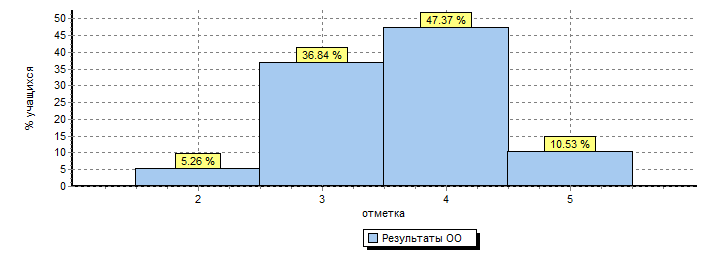 Статистика по отметкамСтатистика по отметкамСтатистика по отметкамСтатистика по отметкамСтатистика по отметкамСтатистика по отметкамСтатистика по отметкамСтатистика по отметкамСтатистика по отметкамСтатистика по отметкамСтатистика по отметкамМаксимальный первичный балл: 18Максимальный первичный балл: 18Максимальный первичный балл: 18Максимальный первичный балл: 18Максимальный первичный балл: 18Максимальный первичный балл: 18Максимальный первичный балл: 18Максимальный первичный балл: 18Максимальный первичный балл: 18Максимальный первичный балл: 18Максимальный первичный балл: 18ООООООООКол-во уч.Распределение групп баллов в %Распределение групп баллов в %Распределение групп баллов в %Распределение групп баллов в %ООООООООКол-во уч.2345Вся выборкаВся выборкаВся выборкаВся выборка13689102.219.231.946.7Саратовская обл.Саратовская обл.Саратовская обл.213162.73040.127.1Марксовский муниципальный районМарксовский муниципальный район5756.137.936.519.5(sch643202) МОУ-Лицей г. Маркса     1910.547.431.610.5Общая гистограмма отметокОбщая гистограмма отметокОбщая гистограмма отметокОбщая гистограмма отметокОбщая гистограмма отметокОбщая гистограмма отметокОбщая гистограмма отметокОбщая гистограмма отметокОбщая гистограмма отметокОбщая гистограмма отметокОбщая гистограмма отметок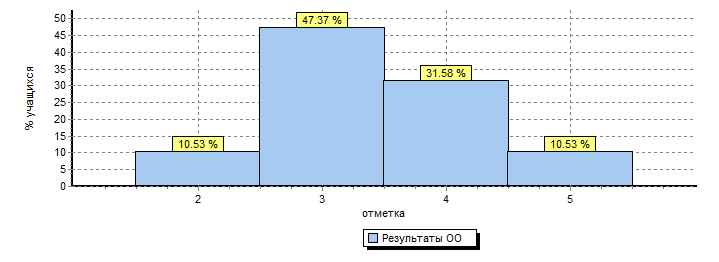 Статистика по отметкамСтатистика по отметкамСтатистика по отметкамСтатистика по отметкамСтатистика по отметкамСтатистика по отметкамСтатистика по отметкамСтатистика по отметкамСтатистика по отметкамСтатистика по отметкамМаксимальный первичный балл: 31Максимальный первичный балл: 31Максимальный первичный балл: 31Максимальный первичный балл: 31Максимальный первичный балл: 31Максимальный первичный балл: 31Максимальный первичный балл: 31Максимальный первичный балл: 31Максимальный первичный балл: 31Максимальный первичный балл: 31ООООООООКол-во уч.Распределение групп баллов в %Распределение групп баллов в %Распределение групп баллов в %Распределение групп баллов в %ООООООООКол-во уч.2345Вся выборкаВся выборкаВся выборкаВся выборка13527190.924.253.221.7Саратовская обл.Саратовская обл.Саратовская обл.213380.7525.85419.5Марксовский муниципальный районМарксовский муниципальный район5782.235.85110.9(sch643202) МОУ-Лицей г. Маркса     20040555Общая гистограмма отметокОбщая гистограмма отметокОбщая гистограмма отметокОбщая гистограмма отметокОбщая гистограмма отметокОбщая гистограмма отметокОбщая гистограмма отметокОбщая гистограмма отметокОбщая гистограмма отметокОбщая гистограмма отметок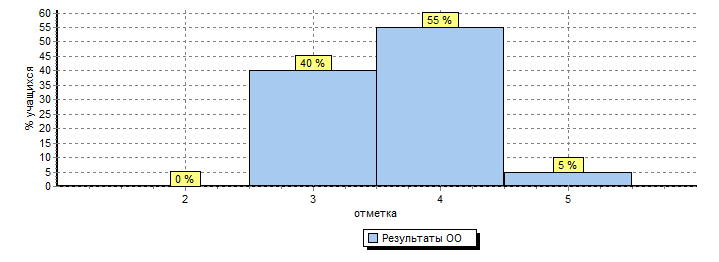 классКачествоКачествоКачествоКачествоКачествоКачествознаний познаний познаний познаний познаний познаний поматематикематематикерус.языкурус.языкуокр.мируокр.мируконец годаВПРконец годаВПРконец годаВПР47568%6565%8070%классучащихcя на начало  триместраприбыловыбылона конец триместрауспевающнеуспев.не аттестованоне аттестованообучающихсяобучающихсяКачество знаний 2016-2017Качество знаний 2015-2016классучащихcя на начало  триместраприбыловыбылона конец триместрауспевающнеуспев.поболезнипопричинепропусковна«5»на «4» и «5»Качество знаний 2016-2017Качество знаний 2015-2016524--2424---41475806а26-12525---31364626б14--14122255050725--25241--31052558241-25223--1104440926--2626----93535Итого 5 - 9139111391336--136153,253,6предметыписалиповысилипонизилисоответствиеРусский язык263122Математика265516биология1-1-физика3-3-обществознание221615информатика3-12география224315химия11--ПредметПисалиНа «5»«4»«3»«2»Качество знанийРусский язык261 11 14046,1алгебра26 11312053,8геометрия26 21212053,8география223811050биология101-0100информатика30300100физика30 0300обществознание220612027,2химия11--0100классучащихcя на начало  годаприбыловыбылона конец триместрауспевающнеуспев.не аттестованоне аттестованообучающихсяобучающихсяКачество знаний на 2016-2017классучащихcя на начало  годаприбыловыбылона конец триместрауспевающнеуспев.поболезнипопричинепропусковна«5»на «4» и «5»Качество знаний на 2016-20171024-12525---29441115--1515---31086,7Итого10 - 1139-14040---51960Учебный годКоличество учащихся на конец годаКоличество серебряных медалейКоличество золотых медалей% учащихся, получивших медали2013 - 2014172117,62014 - 201516-16,32015 - 201613--02016-2017153340Учебный годКоличество выпускниковКоличество поступивших в ВУЗы%2014 – 20152015 - 2016 2016 - 2017 16131516111310085100НаименованиеСдавали201720162015предмета чел.Ср. баллСр. балл% кСр. баллСр. балл% кСр. баллСр. балл% кпо Лицеюпо району районупо Лицеюпо району районупо Лицеюпо району районуМатематика  баз154,74,2112%3,44,28143,8105Математика проф84842,1114%3542,882374386Русский язык1572,367108%6767,799596295Обществознание867,858,6116%4753,288,7485292Физика266,547,8139%47,344,9104,6324473Биология459,347,2126%4340107,555,555101Литература61.669501386561107Химия45546,4119%344085385372История354,752,4104%35351004545,898Информатика18261,9132%4444100---География60,5Английский язык54,364,884%№ФИО учителяпредметПед-стажПредмет-ное образова-ниекатегория,КПКСледующий год обучения1Базарова Н. Д.22.07.70информатика25Высшее, СГПИ, физ-мат,1992г учитель математики и информатикиБез категории«СОИРО»  февраль-март 2017г. 2020г.2Искалиева Ж. Ш.математика15Высшее, СГПИ, 1994перваяГАУ ДПО «СОИРО»  декабрь,20152018г.3Кузнецова К. И.16.09.1988Технология нетМарксовский с/х техникум, юрист, переподготовкаНОУ ДПО «БИППиПК» Теория и методика преподавания технологии, ОБЖ, изо 20.06.2016Без категорииГАУ ДПО «СОИРО» Совершенствование педагогического мастерства в системе образования», декабрь 201620194Омельченко А. В.22.02.1989Физическая культура9СГУ, педагог по физ-ре и безопасности жизнедеятельности,2011Первая, январь 2017,Национальныйгосударственный университет физической культуры спорта и здоровья им Лесгафта Спб «Технология адаптивной физкультуры», 5июнь 201320185Пушкин А.Н.11.10.1985технологиянетСГУ, бакалавр направление -педагогическое образование, 2016Без категорииГАУ ДПО «СОИРО» Совершенствование педагогического мастерства в системе образования», декабрь 201620196Сурина Л. Н.11.01.1966математика27Высшее, СГПИ, учитель математики и физики, 1989г.перваяГАУ ДПО «СОИРО»  декабь,20152018г.7Черапкина С. Б.19.09.1968Физичкая культура31Высшее, СГПИ, 1993, учитель физкультуры, первая2015 г.2014 г.СарИПКиПРО2017Стаж Кол-во человек %До 5 лет2 29%От 5 до 10 лет--От 10 до 20 лет114%Более 20 лет457%КатегорияКол-во человек %Высшая229%Первая342%Вторая--Без категории229%ОбразованиеКол-во человек %Высшее7100%Среднее специальное--Ф.И.ОТема по самообразованиюАметов В.А.Национальная идея, национальное самосознание, патриотизм.Дубс Ю.М. Целеполагание на уроках английского языка как одно из требований реализации ФГОС.Иванова Е.В.Методы обучения в современной школеИванова О.В.Проектная деятельность на уроках обществознания.Колесова О.В.Проект как метод обучения на уроках русского языка и литературы.Савочкина Т.М. Совершенствование качества и эффективности урока как основной формы обучения в свете реализации ФГОС.Шапкина М.А. Развитие аналитических способностей учащихся на уроках русского языка и литературы.№ФИО учителяКлассДатаТема урокаИванова Ольга Викторовна10 21.04.2017 урок обществознания «Индивид, индивидуальность, личность»Колесова Ольга Владимировна6б 21.04.2017урок  русского языка по тем «Повелительное наклонение глагола»Савочкина Татьяна Михайловна927.04.2017урок-практикум «Бессоюзные сложные предложения»  (районный семинар)Шапкина Марина Анатольевна527.04.2017урок-путешествие  по теме «Повторение изученного по теме «Морфемика.Орфография» (районный семинар)Шапкина Марина Анатольевна510.11.2016урок русского языка «Фонетика как раздел лингвистики»Иванова Елена Викторовна6-1122.04.2017открытое мероприятие «Экологические проблемы. Человек и природа»Дубс Юрий Михайлович6-1122.04.2017открытое мероприятие «Экологические проблемы. Человек и природа»Дубс Юрий Михайлович2бурок английского языка «Я делаю робота. Название частей тела»Ф.И.О. учителяПреподаваемый предметУчастие в конкурсах, конференциях, семинарах  и т.д. (указать: муниципальный, региональный, всероссийский, дистанционный)Результатив-ность (сертификат, удостоверение, грамота, диплом)Иванова Е.В.Иностранный языкСеминар“Encouraging and Developing Critical Thinking and Literacy Skills” «Определение и развитие навыков критического мышления и грамотности " , организованном Издательством Кембриджского УниверситетасертификатШапкина М.А.русский язык и литературавсероссийский вебинар «Особенности подготовки обучающихся к ГИА по русскому языку в 2017 году»  30.11.2016 дистанционныйСертификат участникаШапкина М.А.русский язык и литературарегиональный семинар «Особенности проведения и проверки итогового сочинения в 2016-2017 учебном году»сертификатШапкина М.А.русский язык и литературарайонный семинар учителей русского языка и литературы выступление по теме «Индивидуальный образовательный маршрут по подготовке к ОГЭ»справкаАмётов В.А.История и обществознаниеМуниципальный методический день «Слово учителю-мастеру»сертификатАмётов В.А.История и обществознаниеЗаседание областного клуба «Диалог» Выступление с публикацией в брошюреАмётов В.А.История и обществознаниеОбластной конкурс социально-значимых проектов «Благо дарю», муниципальный этаппризерСавочкина Т.М.русский язык и литература, музыкаВсероссийская дистанционная блиц-олимпиада. «Методическая работа в школе в условиях введения ФГОС»Диплом I местоСавочкина Т.М.русский язык и литература, музыкаВсероссийская дистанционная блиц-олимпиада.«Учитель-профессионал: какой он с точки зрения новых профессиональных стандартов»Диплом III местоСавочкина Т.М.русский язык и литература, музыкаВсероссийский конкурс «Открытый урок» («Первое сентября»)Диплом + сертификат, подтверждающий публикациюИванова О.В.обществозна-ние, правоМеждународная научно-практическая конференция «Экономическое и социокультурное пространство современной России: тенденции развития» март 2017 . Саратов. Выступление  на тему: « Экономический кризис в России – проблемы и последствиясертификатИванова О.В.обществозна-ние, правоIX открытый  региональный конкурс  научно-исследовательских работ педагогов «Грани педагогического исследования» в номинации: «Современные педагогические технологии, методики обучения и воспитания». Тема исследования: «Специфика обучения финансовой грамотности  в старшей школе 10-11 класс с учётом профиля обучения»1 местоОбразовательные учрежденияКол-во участниковРаспределение групп баллов в %Распределение групп баллов в %Распределение групп баллов в %Распределение групп баллов в %Образовательные учрежденияКол-во участников2345РФ110117015.439.433.411.8Саратовская область1595015.543.232.38.9Марксовский район55319.237.63211.2МОУ – Лицей 200503515ПредметФ.И.участникаклассучительитогАнглийский языкСафонов Данила10Иванова Е.В.призерОбществознаниеКарагулова Айжан7Иванова О.В.призерЛитератураЗаславская Анна11Савочкина  Т.М.призерЛитератураАнненкова Наталья10Шапкина М.А.призёрФ.И.О. учителяПреподаваемый предметКоличество обучающихся,  принявших участие в конкурсах, олимпиадах,  соревнованиях и т.д. (указать: муниципальный, региональный, всероссийский, дистанционный)Результативность (сертификат, удостоверение, грамота, диплом)Савочкина Т.М.Русский язык, литература, музыкаВсероссийская дистанционная олимпиада по русскому языку (Инфо-урок)3 диплома за 2 местоСавочкина Т.М.Русский язык, литература, музыкаВсероссийская дистанционная олимпиада по русскому языку( Мега-талант)3 диплома(1и3 места)Савочкина Т.М.Русский язык, литература, музыкаЛитературная беседка( конкурс чтецов) муниципальный2 место, 2грамотыСавочкина Т.М.Русский язык, литература, музыкаФестиваль «Школьная пора», районный	грамотаСавочкина Т.М.Русский язык, литература, музыкаРайонный Фестиваль «Песня  над Волгой»                 3 местоКолесова О.В.Русский язык и литератураIX районная экологическая конференция,  литературный  конкурс «Берегите землю» 2 человекаДиплом 2 местоДиплом 1 местоКолесова О.В.Русский язык и литератураМеждународный  молодежный форум  2 человекаграмотыИванова О.В.обществознаниеРегиональный конкурс  эссе «Что такое Конституция для меня»1 местоМаслова Юлия 11 кл.Иванова О.В.обществознаниеМуниципальный этап  областного чемпионата по экономической игре «Рынок»Победитель Шаталин Сергей 11 кл.Иванова О.В.обществознаниеIII региональный проект «Право творить будущее»2 место Маслова Юлия 11 кл. номинация «Лучший законопроект»Гран-при Хорина Елизавета в номинации«Лучший проект в области социальной политики»Амётов В.А.историяМуниципальный брейн-ринг  «В единстве народов вся сила России»участиеАмётов В.А.историяМуниципальный   культурно-познавательный  тур участиеИванова Е.В.английский языкМуниципальный конкурс  по английскому языку “KBH-English Fun Club”3 место (учащиеся 7-8 кл.)Иванова Е.В.английский языкМуниципальный конкурс  на лучшего знатока иностранного языка “GoodLuck!”2 местоБорисова Дарья 6а кл.№ п/пНаименование мероприятияклассдата прове-денияРезультаты  1.Открытие предметной недели5-1117.04.172.Викторина «Экология и право»7-819.04.171. место - Маркелов Никита 8 кл.
2.место - Стешина Елена 8 кл.
3.место - Калысбекова Карина 8 кл.3.Конкурс «Грамотеи»10-1118.04.171 место – 10 кл., 2 место – 11 кл.4.Внеклассное мероприятие «Экологические проблемы. Человек и природа»10-1122.04.171 место – Гундорова Олеся 8 класс             Калысбекова Карина 8 класс2 место – Блохина Анна 7 класс                Карагулова Айжан 7 класс3 место – Марцелова Елена 7 класс.5.Конкурс предметных газет5-1122.04.171 место-  6б класс за газету «По тропе экологии»,Фатаева Яна, Стешина Елена 8 кл., Сорокин Денис 9 кл.2 место – учащиеся 11 класса за газету «Литература XX века»,Лишак Наталья 7 класс3 место – учащиеся 11 кл. за газету «Морфемика»6.Викторина по истории Древнего мира520.04.171 место- Пантелеева Полина 5 кл.2 место- Черапкина Ксения 5 кл.3 место- Десингалиев Ян 5 кл.7.Конкурс рисунков о Великой Отечественной войне5-1122.04.175-6 класс 1место - Борисова Дарья 6а 2место - Богданова Кристина 6а3место - Хорин Кирилл 5кл
               Батунина Елизавета 6б
7-8 класс 1место - Котельников Кирилл 8 кл. 
2место - Гундарова Олеся 8 кл.3место - Олейник Анастасия 7кл.
                 Циркова Анастасия 8 кл.
9-10 класс 1место - Сорокин Денис 9кл.
2место - Колесникова Милена 10кл.
3место - Сергеев Денис 9кл.8.Конкурс социально-значимых проектов «Экологические проблемы в литературе, обществознании, языках»5-1122.04.171 место – Нестерова Юлия 10 кл. (учитель Шапкина М.А.)2 место – Скворцова Алена 10 кл. (учитель Шапкина М.А.)3 место – Мутеев Айдар 9 кл. (учитель Амётов В.А.)9.Конкурс чтецов «Целый мир от красоты»5-1121.04.175-8 классы1 место - Пяткин Роман 5 кл.2 место - Хорин Кирилл 5 кл.3 место – Ледяева Анна 8 кл.9-11 классы1 место – Прокофьева Алина 9 кл.2 место – Левченко Евгения 11 кл.Анненкова Наталья 10 кл.3 место – Нестерова Юлия 10 кл.11.Викторина «Пейзаж в литературных произведениях»6аб19.04.171 место – команда «Воробышки» 6а2 место – команда «Созвездие» 6а                Команда «Читатели» 6б3 место – команда «Золотая берёза» 6а12.Игра-конкурс «Знатоки лингвистики»7-820.04.171 место – 8 кл.2 место – 7 кл.13.Смотр знаний5-11В течение неделиРусский язык 5 класс.1 место – Пантелеева Полина, Корнилова Яна2 место – Евтушенко Юлиана3 место – Самунь Матвей, Шигаева Ева.Русский язык 9 класс.1 место – Мутеев Айдар2 место – Сорокин Денис, Прокофьева Алина3 место – Симатов Василий, Егорова Настя.14.Конкурс эссе «Интернет: за и против?»620.04.20171 место - Данилов Влад 6а
2. место - Лейман Вероника 6а
3 место - Богданова Кристина 6а и      Воропаева Валерия 6б№ФИОПредметОбразованиеПедстажКатегория1Акимов С.Адиректор, без учебной нагрузкивысшее22соответствие2Васильева Н.Ефизикавысшее46первая3Иванова Е.В.география, экономика,финансовая грамотностьвысшее3кандидат экономических наук4Пушкин А.Н.биология, технологиявысшее1без категории, молодой специалист5Чесноков А.Н.химия, экологиявысшее36ВысшаяПредметКачество знаний %в 2015-2016 г.Качество знаний %в 2016-2017 г.Биология8488Технология9798География7879Экономика9597Финансовая грамотность9098Физика6276Химия5360Экология7685УчительПредметТехнологияВасильева Н.Ефизика-Компьютерные технологии-Проблемное обучение-Обучение в сотрудничестве-Проектная деятельностьИванова Е.В.география,экономика-Интеграция предметов-Метод проектов-Элементы проблемного обучения-ИКТПушкин А.Н.биология,технологияПроектная деятельность-Компьютерные технологии-Обучение в сотрудничестве-Игровые технологии-Проблемное обучениеЧесноков А.Н.химия,экология- Проблемное обучение-Проблемное обучение- -Информационно –коммуникативные технологии;-Проектная деятельность